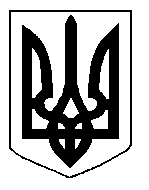 БІЛОЦЕРКІВСЬКА МІСЬКА РАДА	КИЇВСЬКОЇ ОБЛАСТІ	Р І Ш Е Н Н Я
від  25 жовтня  2018 року                                                                        № 2901-59-VIIПро поновлення договору оренди землі фізичній особі-підприємцю Круглію Петру ІвановичуРозглянувши звернення постійної комісії з питань земельних відносин та земельного кадастру, планування території, будівництва, архітектури, охорони пам’яток, історичного середовища та благоустрою до міського голови від 26 вересня 2018 року №414/2-17, протокол постійної комісії з питань  земельних відносин та земельного кадастру, планування території, будівництва, архітектури, охорони пам’яток, історичного середовища та благоустрою від 26 вересня 2018 року №145, заяву фізичної особи-підприємця Круглія Петра Івановича від  15 серпня 2018 року №4180, відповідно до ст.ст. 12, 93, 122, 124, 125, 126, ч.2 ст. 134  Земельного кодексу України, ст. 33 Закону України «Про оренду землі», ч. 5 ст. 16 Закону України «Про Державний земельний кадастр», ч.3 ст. 24 Закону України «Про регулювання містобудівної діяльності», п. 34 ч. 1 ст. 26 Закону України «Про місцеве самоврядування в Україні» Порядку розміщення тимчасових споруд для провадження підприємницької діяльності, затвердженого наказом Міністерства регіонального розвитку, будівництва та житлово-комунального господарства України від 21 жовтня 2011 року №244, Порядку розміщення тимчасових споруд для провадження підприємницької діяльності в м. Біла Церква затвердженого рішенням Білоцерківської міської ради від 20 серпня 2015 року №1552-78-VI, міська рада вирішила:1.Поновити договір оренди землі від 11 серпня 2015 року №91, який зареєстрований в Державному реєстрі речових прав на нерухоме майно, як інше речове право від 31 серпня 2015 року  №11042747 фізичній особі-підприємцю  Круглію Петру Івановичу з цільовим призначенням  03.07 Для будівництва та обслуговування будівель торгівлі (вид використання – для експлуатації та обслуговування павільйону) за адресою: вулиця Героїв Крут, в районі житлового будинку №85, площею 0,0063 га (з них:  під тимчасовою  спорудою -  0,0030 га, під проїздами, проходами та площадками – 0,0033 га),  строком на 3 (три) роки, за рахунок земель населеного пункту м. Біла Церква. Кадастровий номер: 3210300000:07:015:0058.2.Особі, зазначеній в цьому рішенні звернутися до управління регулювання земельних відносин Білоцерківської міської ради для укладення додаткової угоди про поновлення договору оренди землі від  11 серпня 2015 року №91 (шляхом викладення договору у новій редакції відповідно до внесених змін в чинне законодавство та Типовий договір оренди землі) та зареєструвати дану угоду в порядку визначеному чинним законодавством України.3.Контроль за виконанням цього рішення покласти на постійну комісію з питань  земельних відносин та земельного кадастру, планування території, будівництва, архітектури, охорони пам’яток, історичного середовища та благоустрою.Міський голова             	                                                                     Г. Дикий